an additional end blocker consisting of a strip of closed cell neoprene foam with 3M VHB double sided tape on one side.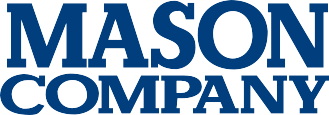 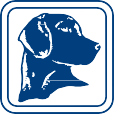 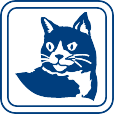 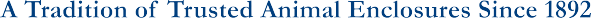 800.543.5567 • info@masonco.com • www.masonco.comDIVIDERS AND BACK PANELSAll Stainless Steel Isolation PanelsPerimeter frame and internal bracing shall consist of 1” x 16 gauge (.065” wall) square 304 A-554 welded stainless steel tubing with 180 grit polish. Each corner of the frame shall be TIG welded.Wire grids shall be constructed of 304 stainless steel wire 1/8” in diameter in the vertical direction with 1 5/8” spacing between wires, and 304 stainless steel wire 1/4” in diameter in the horizontal direction with 6” or less spacing between wires. Horizontal and vertical wires shall be resistance welded at each juncture.Sheet metal cover on each side to be 20 ga. (.036”) 304 stainless steel with 180 grit polish. Between the sheet metal covers is a core material of 1” thick EPS (expanded polystyrene) sheet.Panel to floor seal mounting angles and panel corner vertical connection angles to be 16 ga. (.060”) 304 stainless steel.Aluminum Framed FRP Isolation PanelsPanels shall be constructed of an outer framework of 6063-T52 aluminum U-channel 3/4” x 3/4” x 1/8” thick. Internal braces shall be 6061-T6 aluminum H-channels 1-1/2” x 3/4” x 1/8” thick.Bottom portion of isolation panel shall be one of the following materials (specify #1,#2, #3):030” FRP bonded on each side of a .400” HDPE substrate (specify height). Solid panels to be perimeter sealed to the aluminum framework (specify height).High pressure Wilsonart® laminate bonded on each side of a.400” HDPE substrate (specify height). Solid panels to be perimeter sealed to the aluminum framework (specify height).24 gauge (.024”) 304 stainless steel sheet bonded on each side of a.400” HDPE substrate (specify height). Solid panels to be perimeter sealed to the aluminum framework (specify height).Upper portion shall be one of the following materials (specify #1, #2, #3, #4):1” grid polyethylene structural foam 7/16” thick (specify height).Hot dipped galvanized welded wire. Wire panels shall be welded at eachjuncture and shall consist of 1/8” diameter vertical wires with 1 1/2” spacing between wires and 1/4” diameter horizontal wires with 4 1/4” spacing between wires. Wire panels shall be contained by means of a semi-rigid PVC extrusion inset into the aluminum framework.Stainless steel welded wire. Wire panels shall be welded at eachjuncture and shall consist of 1/8” diameter vertical wires with 1 1/2” spacing between wires and 1/4” diameter horizontal wires with 4 1/4” spacing between wires. Wire panels shall be contained by means of a semi-rigid PVC extrusion inset into the aluminum framework.Glass panels shall be 1/4” tempered glass held in place by a semi-rigid PVC extrusion inset into the aluminum framework.Sani-Slope™ Aluminum Sloped Floor  Mounting  System Available on Aluminum Framed Isolation Panels OnlyPatented T-flange  shall be  made of solid extruded 6061-T6 aluminum.  T-flange shall be 2-1/2” wide at its base and shall extend upward to a height of at least 3”. Patented isolation panel bottom rail extrusion shall be made of solid 6061- T6 extruded aluminum and shall be dimensioned to fit over the T-flange so that the isolation panel can be leveled and secured. T-flange shall be sealed to the floor with provided silicone sealant.Silvis Seal™ (Available on Aluminium Framed FRP Isolation Panels)Patent pending Silvis Seals shall be a co-extrusion consisting of a rigid vinyl base and two flexible polyvinyl chloride (PVC) sealing ribs. Adhered to the top of the co-extrusion shall be two strips of 3M VHB double sided tape. Each seal shall haveChain Link Dividers and Back Panels FrameworkShall be made from Gatorshield®	ASTM A500 structural grade steel tubing, 1.050” pipe size O.D.; 0.94 pounds per foot weight (± 5%), 50,000 p.s.i. minimum yield strength. Lightweight tubing or galvanized schedule 40 pipe not permitted. The exterior surface shall be in line, hot-dip galvanized in molten zinc (zinc conforming to ASTM B-6) to a nominal weight of  0.8 ounces per square foot of surface as measured by the methods of ASTM A90. Additionally, the tubing shall be coated with a chromate rust inhibitor and a clear polymeric top coat. The interior tubing surface shall be completely and evenly coated with a full zinc-based galvanizing compound to assure maximum corrosion-resistant integrity. The resulting product will exhibit corrosion resistance at least 3 times (300%) greater than galvanized schedule 40 pipe (ASTM A-53-8) when tested in accordance with ASTM B117 standards.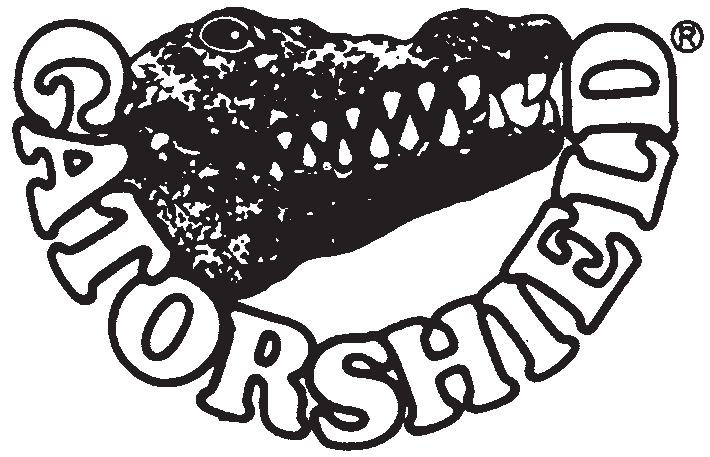 All corners on the frames shall be precision welded, ground, cleaned and given two zinc-rich coatings containing at least 95% pure zinc when dried and a single top coat of silver Rustoleum®. Panels installed on graded floors shall be manufactured to follow the slope. Example: if taper in floor is 1-1/2” over 6’ span, slope equals 1/4” per lineal foot of panel.Fabric & MeshFabric shall be woven from smooth-seal galvanized zinc wire, either (#9, #11, or #13) gauge. The zinc coating shall be a minimum of 1.2 ounces of pure zinc per square foot of wire surface in accordance with ASTM A-641-91. All fabric shall be manufactured undersized by 1/4” to be fitted in the tubular frame.Fabric shall be stretched taut to the inside of the centerline of the frame under tension and shall be laced with #13 gauge wire at each intersection to the frame so that it remains tight. There shall be tie wires secured to all vertical braces.There shall be a uniform diamond square mesh of (2”, 1-1/2”, 1-1/4” or 1”) between the parallel sides after weaving. All fabric ends shall be knuckled for safety.Isolation PanelsUpper chain link and bottom solid portions shall be separated by a horizontal brace made from (1.050” or .815”) O.D. tubing.Bottom portion of isolation panel shall be 48” high (other heights available), shall be installed with 3/4” wide keyhole clamps spaced on 8” center and shall be one of the following materials (specify #1, #2, or #3):Stainless steel sheets of #24 gauge (18-8 type 304-2B) shall be installed with #22 gauge stainless steel keyhole clips and spot-welded.Galvanized steel sheets of #24 gauge shall be installed with #22 gauge stainless steel keyhole clips and spot welded.ABS Sheet (Acrylonitrile Butadiene Styrene) 1/8” thick shall be installed with aluminum keyhole clamps and stainless steel bolts. Recommended for indoor use only.FRP sheets of .030” FRP bonded on each side of a .400” HDPE substrate (specify height) in an outer framework of 6063-T52 aluminum U-channel 3/4” x 3/4” x 1/8” thick. Solid panels to be perimeter sealed to the aluminum frameworkIsolation channel shall be extruded 6063-T5 aluminum. Two panel hangers shall be provided for channels up to 10’ long. Three panel hangers are used for panels over 10’ long. Channels shall be secured and sealed to the floor with provided silicone sealant.GATES AND STALL FRONTSTempered Glass GateOuter framework and latch consists of same as Stainless Steel Gate Unit.Glass panels shall be 1/4” tempered glass held in place by a semi-rigid PVC extrusion inset into the aluminum framework of 6063-T52 aluminum U-channel 3/4” x 3/4” x 1/8” thick. Panels shall be secured to the frame by means of stainless steel fasteners.Stainless Steel Gates and Stall FrontsGate and stall front frames shall consist of 1” x 16 gauge (.065” wall) square 304 A-554 welded stainless steel tubing with 180 grit polish. Each corner of the frame shall be TIG welded.Gate grids shall be constructed of 304 stainless steel wire 1/8” in diameter in the vertical direction with 1” spacing between wires, and 304 stainless steel wire 1/4” in diameter in the horizontal direction with 3-9/16” or less spacing between wires. Horizontal and vertical wires shall be resistance welded at each juncture and each wire shall insert into the framework.Gate Hinges shall consist of two 3/8” diameter stainless steel hex head screws which shall be threaded into stainless steel tapped plugs inserted into the top and bottom of the door frame. Each plug shall contain a nylon pivot bushing for smooth precision rotation.Patented stainless steel two-way latch shall open both outward and inward. The latch shall secure automatically when gate is closed from the outward position and from the inward position it shall be able to latch and open from the inside of kennel. It shall be designed to accept a padlock. The two-way latch bar, the latch catch, and the swing pendant shall be made from 304 stainless steel.Solid internal panels (as required) shall be 1/4” tempered glass or 1/2” FRP framed in an outer framework of 6063-T52 aluminum U-channel 3/4” x 3/4” x 1/8” thick. Panels shall be secured to the frame by means of stainless steel fasteners.Stainless Steel Slide GatesGate and stall front frames shall consist of 1” x 16 gauge (.065” wall) square 304A-554 welded stainless steel tubing with 180 grit polish. Each corner of the frame shall be TIG welded.Gate grids shall be constructed of 304 stainless steel wire 1/8” in diameter in the vertical direction with 1” spacing between wires, and 304 stainless steel wire 1/4” in diameter in the horizontal direction with 3-9/16” or less spacing between wires. Horizontal and vertical wires shall be resistance welded at each juncture and each wire shall insert into the framework.Gate hanger brackets shall be 14 gauge (.075” thick) 304 stainless steel. It shall have a 3/8” dia. 304 stainless steel clevis pin TIG welded to one end. Each hanger bracket shall have a 1 1/8” diameter double shielded ball bearing roller for low friction operation.The gate assembly shall be suspended from a 14 gauge (.075” thick) 304 stainless steel track and shall be constrained at the bottom by a 16 gauge (.060” thick) 304 stainless steel channel and a 1” x 16 gauge (.065” wall) square 304 A-554 welded stainless steel tube.Stainless steel latch shall secure automatically when gate is closed and it shall be able to latch and open from the outside and inside of kennel. It shall be designed to accept a padlock. The latch plate, the latch retainer, and the slide pendant shall be made from 304 stainless steel.Solid internal panels (as required) shall be 1/4” tempered glass or 1/2” FRP framed in an outer framework of 6063-T52 aluminum U-channel 3/4” x 3/4” x 1/8” thick. Panels shall be secured to the frame by means of stainless steel fasteners.Galvanized Welded Wire Gates and Stall FrontsGate frame and gate shall consist of 1” x 16 gauge (.065” wall) square HRPO ASTM A513 tubing. Each corner of the frame shall be TIG welded. Gate and frame shall be hot dip galvanized in accordance with ASTM A123, inside and out. Gate grids shall be constructed of cold rolled steel wire 1/8” in diameter in the vertical direction with 1” spacing between wires, and cold rolled steel wire 1/4” in diameter in the horizontal direction with 3-9/16” or less spacing between wires. Horizontal and vertical wires shall be resistance welded at each juncture. Each wire grid shall be inserted into the outer and internal 1” framework.Hinges shall consist of two 3/8” diameter stainless steel hex head screws which shall be threaded into stainless steel tapped plugs inserted into the top and bottom of the door frame. Each plug shall contain a nylon pivot bushing for smooth precision rotation.Patented stainless steel two-way latch shall open both outward and inward. The latch shall secure automatically when gate is closed from the outward position and from the inward position it shall be able to latch and open from the inside of kennel. It shall be designed to accept a padlock. The two-way latch bar, the latch catch, and the swing pendant shall be made from 304 stainless steel.Chain Link Gates and Stall FrontsMesh  shall  be  uniform  (2”,  1-1/2”,   1-1/4”,   or   1”)   diamond   squares   in (#9, #11, or #13gauge) smooth-Seal wire (refer to chain link product line specifications).Gate hinges shall be made from malleable cast iron in accordance with ASTM A-47-77 Class 32510. Each clamp shall have two halves joined by 5/16” x 1-3/4” hot-dipped galvanized carriage bolt and nut. Hinges are factory installed and can be field adjusted if necessary.DOUBLE-D™ MODULAR DOUBLE-DECK KENNELS SYSTEMMason’s patented Double-D™ kennel modules are available in a variety of lengths andwidths. First floor back-to back runs are Mason FRP Sani-Kennels (see specifications– FRP only on Double Decks) that can be furnished in widths of 3’, 4’, 5’, 6’, 7’, 8’, or 9’. Combinations of these widths can be specified within a Double-D™ module. Counterweighted Kenl-Dors (see specifications) are furnished on most first floor runs to provide dog access between the back-to-back runs. Center trench drain (by others) is covered by Mason aluminum-frame swing up rest benches (see specifications). Upper level kennels consist of two rows of Mason Ultrabases (see specifications) in widths of 3’ or 4’. The upper level runs face a 4’ wide molded fiberglass center aisle with built-in drains that connect by means of PVC piping to the first floor trench drain.Single row Double-D™ systems, designed for use in rooms that are too narrow to accommodate first floor back-to-back runs, contain a single row of first floor runs topped by one row of upper level runs and a molded fiberglass aisle. Single row Double-D™  systems   can   be   positioned   either   as   free-standing   or   against a building wall.Kennel gates on both levels are Mason tempered glass gates, stainless steel swing gates, galvanized welded wire gates, or chain link swing gates (see specifications).Double-D™ structural support package includes all required posts, hardware, walkways, drains, and piping. Installation is by trained Mason personnel.Stairway(s) are not included in Mason’s quotation and should be obtained locally. Mason personnel will coordinate the dimensioning and installation of the stairway(s) with the local supplier.ULTRABASE™  ABOVE FLOOR SYSTEMBase unit shall be constructed of molded, solid surface Lite-Gran® fiberglass-reinforced plastic with a 1/2” thick honeycomb core in the main floor area. The base unit shall contain a 2” PVC drain with removable snap-in hair guard. 3/4” plywood pads covered by fiberglass-reinforced plastic shall be molded into each cornerof the underside of the base unit.UltraBase legs shall be Super Gatorshield™         ASTM A500 structural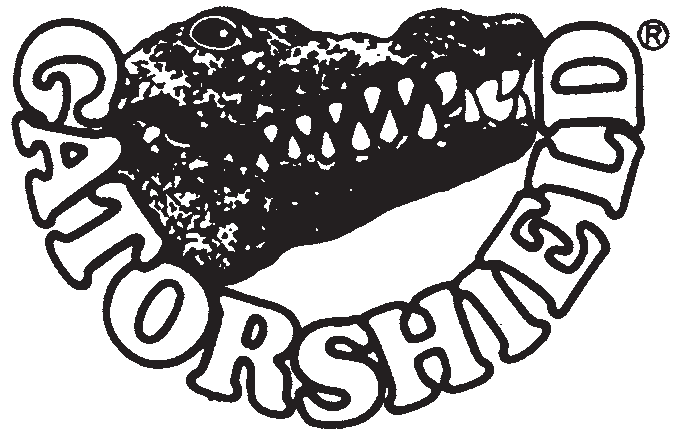 steel tubing, threaded at one end and having a threaded insert at the opposite end. Four stainless steel bolts with lock nuts and adjustable floor pads shall be provided for insertion into each threaded insert to provide a means for leveling the base units. Units shall have molded ledges on each side to provide a secure mounting position for (optional) resting bench.Optional resting bench shall consist of 1” grid polyethylene structural foam 7/16” thick with a full-length 2” x 2” x 1/8” 6061-T6 aluminum angle covering the front side that permits the mounting of a front debris guard constructed from 1” grid polyethylene structural foam, and 1-1/2” x 1-1/2” x 1/8” 6061-T6 angle stiffeners along the underside.QUIET COTTAGES™With DrainsFiberglass enclosure shall be constructed of molded polyester fiberglass with solid surface composite 1/8” thick. Units shall have a ¼” high retention lip across the front edge of the floor area. Interior raised floor shall consist of 1” grid polyethylene struc- tural foam 7/16” thick. Each individual unit shall contain a 2” PVC drain with remov- able snap-in hair guard, unless specifically ordered without drains.Door shall be constructed of 304 stainless steel wire. Perimeter and horizontal wires to be 5/16” diameter with 8 7/8” spacing between wires. Vertical wire to be 3/16” diameter with 1” spacing between wires. All wires shall be welded at each juncture. The latch shall secure automatically when gate is closed and shall be designed to ac- cept a padlock. Door latch components to be 14 gauge (.075”) stainless steel and shall secure the door at two points. Door latch shall be on right side. It shall be designed to accept a padlock.Support legs shall be 2” x 2” x 1/8” 6063-T5 aluminum angle. A threaded tinnerman and a stainless steel bolt shall be provided at each bottom corner to provide a means for leveling the unit.Optional side and bottom front trim panels shall be a single thickness (.090”) sheet of FRP secured in place with rigid vinyl extrusions and stainless steel screws.Without DrainsFiberglass enclosure shall be constructed of molded polyester fiberglass with solid surface composite 1/8” thick. Units shall have a ¼” high retention lip across the front edge of the floor area. Each unit shall have a ¼” polypropylene top panel.Door shall be constructed of 304 stainless steel wire. Perimeter and horizontal wires to be 5/16” diameter with 8 7/8” spacing between wires. Vertical wire to be 3/16” diameter with 1” spacing between wires. All wires shall be welded at each juncture. The latch shall secure automatically when gate is closed and shall be designed to ac- cept a padlock. Door latch components to be 14 gauge (.075”) stainless steel and shall secure the door at two points. Door latch shall be on right side. It shall be designed to accept a padlock.Unit support frame shall consist of 1” x 16 gauge (.065” wall) square 304A-554 welded stainless steel tubing with 180 grit polish. Each corner of the frame shall be TIG welded. Each frame will have ½-13 internal threaded nutserts as required.Casters shall be 4” x 15/16” polyolefin threaded stem swivel type.ISO-CARE™ ISOLATION UNITFiberglass enclosure shall be made of fiberglass-reinforced plastic construction consisting of 1-1/2 oz. glass mat, isophthalic resin with UV inhibitor, and 6-8 mil gel coat finish on entire interior surface and the front exterior surface. Interior raised floor shall be plastisol-coated expanded metal. Door shall be of tempered glass with aluminum frame. Door latch shall be on right side (facing unit) unless left side is specified. Support legs shall be 2” x 2” x 1/8” 6063-T5 aluminum angle.K-9 CABINS™First floor back-to back runs consist of Mason FRP Sani-Kennels (see specifications) that can be furnished in widths of 3’ and 4’. Combinations of these widths can be specified within a system. Counterweighted Kenl-Dors (see specifications) are available to provide dog access between the back-to-back runs. Center trench drain (by others) is covered by Mason Aluminum Gutter Covers (see specifications). Upper level kennels must be the same width and depth as the lower level runs. The upper level runs may be built with or without built-in drains that connect by means of PVC piping to the first floor trench drain. Upper level Floors may be 304 SS or molded composite.Single Row systems, designed for use in rooms that are too narrow to accommodate first floor back-to-back runs, contain a single row of first floor runs topped by one row of upper level runs. Single Row can be positioned either as free-standing or against a building wall.Kennel gates on both levels are Mason stainless steel swing gates, galvanized welded wire gates, or Chainlink swing gates (see specifications).PORTABLE KENNELSPortable units shall be composed of chain link isolation panels and chain link gates (see specs. above). Each compartment shall have a permanent floor panel of galvanized steel sheets of #24 gauge, and a removable raised floor panel of HDPE grid framed in 6063-T6 aluminum extrusions. There shall be a tray constructed of galvanized steel sheet of #24 gauge with hemmed flanged sides and all corners shall be soldered watertight. Each portable shall have 3” diameter plastaglide swivel type casters with brakes.TOP COVERSStainless Steel Top CoversPerimeter frame and internal bracing shall consist of 1” x 16 gauge (.065” wall) square 304 A-554 welded stainless steel tubing with 180 grit polish. Each corner of the frame shall be TIG welded.Wire grids shall be constructed of 304 stainless steel wire 1/8” in diameter in both directions with 3” spacing between wire centerlines. All wires shall be resistance welded at each juncture. Wire grid shall be TIG welded securely to the square tubing frameworkGalvanized Steel Top CoversPerimeter frame and internal bracing shall consist of 1” x 16 gauge (.065” wall) square HRPO ASTM A513 tubing. Each corner of the frame shall be TIG welded. Top cover shall be hot dip galvanized in accordance with ASTM A123, inside and out.Bone Grid Top Covers1” grid polyethylene structural foam 7/16” thick shall be inset into an aluminum framework of 6063-T52 aluminum U-channel 3/4” x 3/4” x 1/8” thick.Chain Link Top CoversPlease refer to the specifications listed in the Chain Link Product Line Framework andFabric & Mesh sections. Black Mesh2” x 2” square opening polypropylene mesh. Mesh shall be held in place using plastic cable ties.RAINTREE™ CAT CONDOSThe rear panel, top panel, bottom, and the side panels are constructed of 3/4” fiber board that has a thermally fused melamine surface. Each compartment floor shall have a 3/16” high plastic debris retention lip across the front edge.Doors and shelves are constructed of  3/4” PVC sheet that has a high pressure laminate surface bonded to it.Windows in rear panels are 1/8” tempered glass. Windows in doors shall be one of the following:3/16” tempered door glass will be offset from the door surface 1/8” forventilation purposes.1/16” dia. vertical wire with 1/2” spacing between wires and 3/16” horizontal wire with 6 3/8” spacing between wires. All wire panels shall be welded at each juncture and shall be powder coat painted.Units are sealed with a thermoset urethane adhesive.Litter units shall have a hidden air chase to permit forced air ventilation.SHELTER CAT CONDOEach unit shall have three compartments with an individual door  for  each compartment. Each unit shall  have  a  hidden  air  chase  to  permit  forced  air ventilation. The total floor and shelf surface area shall be 11 square feet or greater. Each compartment floors shall have a 3/16” high plastic debris retention lip across the front edge.The rear panel, top panel, bottom, and side panels are constructed of 3/4” fiber board that has a thermally fused melamine surface.Doors and shelves are constructed of  3/4” PVC sheet that has a high pressure laminate surface bonded to it.Windows in rear panels are 1/8” tempered glass.The main compartment shall have a glass rear window. The glass shall be 1/8” tempered glass.Pass through portals 8” in diameter shall be provided for internal access to each compartment and each portal shall have a 3/16” thick smoked Lexan portal swing door to allow compartments to be closed off as required.Windows in doors shall be one of the following:3/16” tempered door glass will be offset from the door surface 1/8” for ventilation purposes.1/16” dia. vertical wire with 1/2” spacing between wires and 3/16” horizontal wire with 6 3/8” spacing between wires. All wire panels shall be welded at each juncture and shall be powder coat painted.Units are sealed with a thermoset urethane adhesive.CAT RUNSEach cat run shall be composed of FRP division panels (see specs. above). Gates may be any Mason gate (see spec. above). Cat perches shall be constructed of .030” FRP bonded on each side of a .400” HDPE substrate. The outer framework of the bench shall consist of 6063-T6 aluminum extrusions. All intersections are to be secured with aluminum angles and stainless steel flat head screws. Cat access ramps shall be constructed of 1” grid polyethylene structural foam 7/16” thick with an outerframework of 6063-T6 aluminum extrusions. All intersections are to be secured with aluminum angles and stainless steel flat head screwsSTAINLESS STEEL CAT CONDOThe units shall have an inner and outer shell of 20 gauge type 304 stainless steel and all interior box seams shall be welded or soldered to be watertight. The space between the shells shall be filled with fiberglass insulation. There shall be a formed 3/8” high debris and liquid retention lip across the front of each unit. The rear viewing window shall be 3/16” thick tempered glass.Gate grids shall be constructed of 304 stainless steel wire 3/16” in diameter in the vertical direction with 13/16” spacing between wires, and 304 stainless steel wire 5/16” in diameter in the horizontal direction and the perimeter wire with 11 1/2” or less spacing between wires. Horizontal and vertical wires shall be resistance welded at each juncture and each wire shall insert into the framework. Privacy doors shall be made of stainless steel and have 3/16” vertical wires with 13/16” spacing between wires welded to the sheet metal. The latches shall be 14 ga. Stainless Steel with a self latching mechanism and provision for a pad lock.The units shall have 5” dia. casters with brakes. Each unit shall two interior portal openings with stainless steel portal doors secured to the inner wall of the unit.DOG DOORSKenl-Dor®Vertical sliding doors shall be one of the following materials (specify, #1, #2, #3):1/4” thick, low-stress translucent polypropylene.1/4” thick Polymetal0.100” thick AluminumChannels shall be solid extruded aluminum 6063-T6. Doors are raised or lowered by pulling or releasing a 3/16” clear vinyl coated stainless steel wire cable that is secured to the top of the door. Kenl-Dors come equipped with cable, “S” hooks, pulleys, screw-eyes, and all necessary hardware for easy installation.Kenl-Dors® are available in three standard sizes: Regular – for openings up to 29” high by 12” wide. Large – for openings up to 29” high x 17” wide. Extra large – for openings up to 34” high x 17” wide. Other sizes available. Optional cable guards shall be made of 0.100” aluminum sheet and shall be fastened to the channels with stainless steel screws.Insulated Kenl-Dor®Vertical sliding doors shall be 1/4” thick, low-stress translucent polypropylene. Each door shall have an 18 gauge (.048”) aluminum cover. The cover shall be held in place with stainless steel barrel bolts and screws.The interior space of the aluminum cover shall be filled with .5” thick EPS (expanded polystyrene foam) with an R value of 2.085.Channels shall be solid extruded aluminum 6063-T6. Doors are raised or lowered by pulling or releasing a 3/16” clear vinyl coated stainless steel wire cable that is secured to the top of the door. Kenl-Dors come equipped with cable, “S” hooks, pulleys, screw-eyes, and all necessary hardware for easy installation.Weather baffles (see spec. for Weather Baffle) are included with each Insulated Kenl-Dor®.Dog-Bone CounterweightOuter shell shall be made of high density polyethylene. Each counterweight shall have a threaded steel insert molded in to the upper end to accommodate a supplied 3/8” galvanized steel eyebolt. Shot shall be securely contained inside the outer shell to reach the desired weightWeather BaffleWeather baffles shall be constructed of .050” aluminum sheet. Each sheet shall have a full length white plastic living hinge. The hinge shall be attached to the aluminum with double bond by ½” wide tape 25 mil thick.Weather baffles shall be provided with all necessary hardware for installation.Pickwick® Dog-Operated DoorOutside frame shall be 5/16” thick solid cast aluminum, swinging door shall be 1/4”thick clear polycarbonate sheet. Plated spring hinges are used on both doors. Shims and all mounting hardware not included.ACCESSORIESAluminum Framed FRP Swing-Up Rest BenchBench surface shall be constructed of .030” FRP or High Pressure Wilsonart Laminate bonded on each side of a .400” HDPE substrate. The outer framework of the bench shall consist of 6063-T6 aluminum extrusions. All intersections are to be secured with aluminum angles and stainless steel flat head screws. The vertical front debris guard shall consist of 1’ grid polyethylene structural foam 7/16” thick and run the width of the bench. The debris guard shall be connected to the bottom of the bench with stainless steel bolts and nuts. Bench shall be designed to pivot up and remain in the upright position until it is manually released and lowered. Bench shall be provided with all necessary hardware for installation.Tubular Frame Rest BenchFrame and legs shall be made from 1.05” O. D. Gatorshield® tubing. Resting area shall be made from ABS plastic .250” thick and fastened by aluminum keyhole clamps with stainless steel screws.All corners shall be precision welded, ground, cleaned, and covered with a zinc-rich coating containing at least 80% pure zinc when dried. A polypropylene plug shall be inserted in each leg.Standard sizes are regular 18” x 36” x 6”, large 24” x 36” x 6”, and extra large 24” x48” x 6”. Special sizes available.Specify free-standing or swing-up design.Fabric Swing-Up Rest BenchThe outer framework of the bench shall consist of 6063-T6 aluminum extrusions. All intersections are to be TIG welded. The fabric is to be 40 oz. solid vinyl with plastic rod heat sealed into the edges. The fabric shall be secured to the outer frame with locking channels consisting of 6063-T6 aluminum extrusions and are attached to the outer frame with stainless steel bolts and stainless steel Nyloc nuts. The vertical front debris guard shall consist of 1’ grid polyethylene structural foam 7/16” thick, and shall be connected to the bottom of the bench with stainless steel bolts and nuts. Bench shall be designed to pivot up and remain in the upright position until it is manually released and lowered. Bench shall be provided with all necessary hardware for installation.Aluminum Gutter CoversGutter covers shall be constructed of .100” aluminum sheet. Each cover shall have two rubber floor pads mounted to the return flange of the cover, hardware shall be stainless steel. Retainer pendants shall be constructed of 14 gauge (.075”) stainless steel.Offset mounting brackets shall be 14 gauge (.075”) hot dipped galvanized steel. Gutter covers shall be provided with all necessary hardware for installation.Stainless Steel Bowl InsertInsert shall be constructed of 1/4” diameter stainless steel wire. Inserts shall be secured in place with stainless steel screws. Bowl wires shall be MIG welded at all intersections. The bowl shall be retained in the insert by a swing down door that shall be made of 16 gauge (.060”) stainless steel. The swing down door shall be held in the closed position by means of a stainless steel swing pendant made of 12 gauge (.105”) stainless steel. Pendant shall be mounted to the enclosure with a stainless steel screw, Nyloc nut, and a nylon spacer.PLASTISOL RAISED FLOORSFlooring shall be plastisol-coated expanded metal or woven wire in custom-sized flat sheeting or with welded legs (up to 3” high). Coating material shall be 94 Durometer Shore A Plastisol with a uniform coating thickness of 1/8”. Coating shall contain a fungicide bacteria growth inhibitor. Hole size after coating shall be:Diamond pattern: 7/16” x 3/4”; 1/2” x 1”; or 3/4” x 1-1/2” Woven wire oblong: 7/16” x 2”Specifications listed were in effect at time of publication. Mason Company reserves the right to modify or discontinue designs, materials, equipment or prices without obligation or notice.Copyright © 2011 Mason Company